RESOURCE 7.3 TECHNOLOGY QUIZ ANSWERS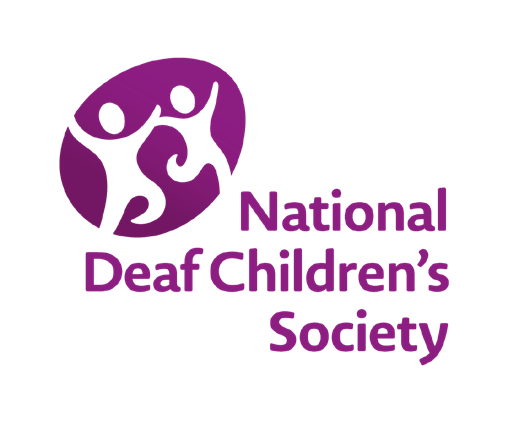 1I can’t be a doctor or nurse because I can’t listen to people’s heartbeats with a stethoscope.FALSE!There are special, electronic stethoscopes that make the sound of a heartbeat a lot louder, and you can even use them with big headphones or a streamer device. There are also adapted stethoscopes which allow deaf people to be midwives and listen to babies’ heartbeats.2A deaf person can be a police officer by using an adapted radio for radio communication.TRUE!There are adapter pieces for radios which allow you to plug in special headphones or streamer devices. Also, radio communication often follows a step-by-step plan (for example, first you say where you are, then what the situation is, then if medical help is required etc) and special code words– and you’re not allowed to use police radios just for chatting. So for some types or levels of deafness, you may be able to follow what’s being said.3Radio aids help you hear like hearing people.FALSE!Radio aids don’t ‘restore’ your hearing but they can help you hear better in certain situations, for example in work meetings. There is now even a radio aid (the Phonak Roger Select) that lets you choose from which sides you want to hear sounds and from which sides you don’t – and you can even change the settings if people move to the other side of the table.Very useful in meetings!4I can’t hear well in groups of people so I can’t be a teacher.FALSE!Does you teacher use a radio aid so that you can hear them in the classroom? Well, you could do exactly the same if you were a teacher yourself, only you’d pass the radio aid around the room when students were speaking. You might have to make a bit more of an effort to remind them to talk one at a time and to wait to speak until they have the radio aid, but that’s it!5A deaf person can work on a construction site because they can be alerted to a fire alarm with an adapted device.TRUE!If you were offered a job on a construction site you could ask for a vibrating pager that alerts you to the fire alarm. If there is notechnology available, an employer can put in place other adjustments, such as a buddy system with a hearing colleague, to alert you.